CUPRINSCAPITOLUL I - INFORMAȚII DESPRE APELUL DE PROIECTE Prezentul ghid a fost elaborat de către Autoritatea Responsabilă FAMI-FSI pentru solicitanții care doresc să obțină finanțare nerambursabilă din Fondul Securitate Internă 2014-2020 – componenta cooperare polițienească.  Prezentul ghid este valabil doar pentru sesiunea de proiecte 2021, sub rezerva aprobării de către Comitetul Director și/sau Comisia Europeană a Programului Național FSI revizuit. În situația în care pe parcursul sesiunii de proiecte intervin modificări de natură a afecta regulile și condițiile de finanțare aplicabile în prezentul GHID, inclusiv prelungirea termenului de depunere a proiectelor, AR va aduce modificări și completări ale conținutului acestuia, prin publicarea unei noi versiuni. Cadrul legal aplicabilRegulamentul (UE) nr 513/2014 al Parlamentului European și al Consiliului din 16 aprilie 2014 de instituire, în cadrul Fondului pentru Securitate Internă, a instrumentului de sprijin financiar pentru cooperarea polițienească, prevenirea și combaterea criminalității și gestionarea crizelor și de abrogare a Deciziei 2007/125/JAI a Consiliului;Regulamentul (UE) nr 514/2014 al Parlamentului European și al Consiliului din 16 aprilie 2014 de stabilire a dispozițiilor generale privind Fondul pentru azil, migrație și integrare, precum și instrumentul de sprijin financiar pentru cooperarea polițienească, prevenirea și combaterea criminalității și gestionarea crizelor;Regulamentul delegat (UE) nr. 1042/2014 al Comisiei din 25 iulie 2014 de completare a Regulamentului (UE) nr. 514/2014 cu privire la desemnarea și la responsabilitățile de gestionare și control ale autorităților responsabile și cu privire la statutul și la obligațiile autorităților de audit ORDONANȚA nr. 11/2018 privind gestionarea fondurilor externe nerambursabile acordate României prin Cadrul financiar multianual 2014-2020, domeniul Afaceri interneHOTĂRÂREA nr. 962/2014 privind desemnarea autorității responsabile pentru Cadrul Financiar Multianual 2014-2020, domeniul Afaceri InterneHOTĂRÂREA nr. 48/2015 privind stabilirea sistemului de management și control în vederea gestionării fondurilor acordate României prin Cadrul financiar multianual 2014-2020, domeniul Afaceri interneORDINUL MAI nr. 77/2015 privind sistemul decizional și de coordonare pentru implementarea programelor naționale și pentru gestionarea asistenței financiare aferente Cadrului financiar multianual 2014-2020, domeniul Afaceri interneORDINUL MAI nr. 76/2015 privind regulile de eligibilitate aplicabile cheltuielilor în cadrul Fondului pentru securitate internă și Fondului pentru azil, migrație și integrare1.1. Tipul și calendarul apelului de proiecteApelul de proiecte lansat prin prezentul ghid este apel de proiecte deschis și competitiv, în limita bugetului alocat.Conform prevederilor Regulamentul delegat (UE) nr. 1042/2014 de completare a Regulamentului (UE) nr. 514/2014 cu privire la desemnarea și la responsabilitățile de gestionare și control ale autorităților responsabile și cu privire la statutul și la obligațiile autorităților de audit, Autoritatea responsabilă poate acorda granturi în baza unei cereri restrânse de propuneri sau direct în cazul în care natura specifică a proiectului sau competența tehnică ori administrativă a organismelor relevante nu permit alte opțiuni, așa cum este cazul unor monopoluri de jure sau de facto sau din cauza cerințelor de securitate.Fișele detaliate de proiect se vor depune sau transmite prin poștă/curierat cu confirmare de primire în format hârtie la secretariatul Direcției Fonduri Externe Nerambursabile din București, Piața Revoluției 1A intrarea D sector 1 (intrarea Cristian Popișteanu nr. 3-5), înainte de data și ora de închidere depunere proiecte menționată mai sus, precum și în format electronic, la adresa de e-mail a Serviciului Fonduri Dedicate, respectiv dedicate@mai.gov.ro. Procedura de transmitere prin poștă/curierat cu confirmare de primire este îndeplinită la data semnării de către secretariatul Direcției Fonduri Externe Nerambursabile a confirmării de primire.1.2. Acțiuni eligibile pentru prezentul apel de proiecteÎn cadrul acestui apel de proiecte, se vor finanța proiecte care corespund listei priorităților strategice ale Uniunii Europene, așa cum sunt menționate în anexa 1 la Regulamentul 513/2014 de instituire, în cadrul Fondului pentru securitate internă, a instrumentului de sprijin financiar pentru cooperarea polițienească, prevenirea și combaterea criminalităţii și gestionarea crizelor și de abrogare a Deciziei 2007/125/JAI a Consiliului, respectiv: Pentru a primi finanțare, proiectele trebuie să se încadreze în obiectivul general al Fondului Securitate Internă - componenta cooperare polițienească, precum și în unul dintre obiectivele specifice și naționale ale Fondului Securitate Internă - componenta cooperare polițienească, respectiv: Obiectivul general - FSI Cooperare Polițienească este de a contribui la asigurarea unui nivel înalt de securitate în Uniune.Obiectivele specifice și naționale - FSI Cooperare Polițienească sunt:Obiectiv specific 5: Prevenirea și combaterea criminalității - prevenirea criminalității și combaterea criminalității transfrontaliere, a formelor grave de criminalitate și a criminalității organizate, inclusiv a terorismului, consolidarea coordonării și cooperării dintre autoritățile de aplicare a legii și alte autorități naționale din statele membre, inclusiv cu Europol sau cu alte organisme competente ale Uniunii, și cu organizațiile din țările terțe și organizațiile internaționale relevanteObiectiv Național 1: Prevenirea și combaterea criminalitățiiObiectiv Național 2: Schimbul de informații în domeniul prevenirii și combaterii criminalității Obiectiv Național 3: Instruire în domeniul prevenirii și combaterii criminalitățiiObiectiv Național 4: Sprijin acordat victimelor Obiectiv Național 5: Evaluarea amenințărilor și riscurilor în domeniul prevenirii și combaterii criminalitățiiObiectiv Specific 6: Riscuri și situații de criză - consolidarea capacității statelor membre și a Uniunii de a gestiona eficace riscurile și situațiile de criză legate de securitate, de a se pregăti și a proteja persoanele și infrastructurile critice împotriva atacurilor teroriste și a altor incidente legate de securitateObiectiv Național 1: Prevenirea și combaterea riscurilor și crizelor Obiectiv Național 2: Schimbul de informații referitoare la riscuri și crize Obiectiv Național 3: Formare în domeniul riscurilor și crizelor Obiectiv Național 4: Sprijin acordat victimelor Obiectiv Național 5: Infrastructură Obiectiv Național 6: Alertă timpurile și crize Obiectiv Național 7: Evaluarea amenințărilor și a riscurilor Proiectele depuse trebuie să se încadreze în unul dintre obiectivele naționale aferente unui obiectiv specific.  Un proiect trebuie să fie aferent unui singur Obiectiv Național. 1.3. Bugetul total disponibil și rata de cofinanțare pentru prezentul apel de proiecteAlocarea maximă estimată pentru prezentului apel de proiecte este de 3 milioane EURO, reprezentând contribuția financiară UE și cofinanțarea publică națională. Alocarea maximă poate fi revizuită de Autoritatea Responsabilă în funcție de stadiul implementării proiectelor, economiile înregistrate în implementarea PN FSI și/sau consultările cu Comisia Europeană. Rata de cofinanțare a proiectelor este de maximum 90% contribuția financiară UE și 10% cofinanțare publică națională. CAPITOLUL II - REGULI PENTRU ACORDAREA FINANȚĂRII 2.1. Eligibilitatea solicitantului și partenerilorSolicitanții eligibili în cadrul prezentei cereri de proiecte sunt instituții publice, organizații internaționale sau persoane juridice de drept privat fără scop patrimonial, individual sau în parteneriat, care au competențe legale, tehnice sau administrative în domeniile aferente acțiunilor eligibile pentru finanțare prin prezentul ghid. Verificarea atribuțiilor și competențelor beneficiarului și partenerului/partenerilor, după caz, se efectua pe baza actelor normative/statutului/similare privind organizarea, funcționare și/sau înființarea structurii aplicante sau partenerilor. În plus, beneficiarul trebuie să indice existența strategiilor naționale și / sau instituționale în domeniul pentru care se solicită finanțare și să facă în acest fel dovada faptului că respectivul proiect reprezintă o prioritate a instituției / structurii aplicante.  De asemenea, solicitantul trebuie să aibă capacitatea tehnică și administrativă de implementare a proiectului. În acest sens, va completa capitolul 4 din fișa detaliată a proiectului indicându-se personalul (rolurile) responsabil cu implementarea proiectului. Totodată, prin semnarea declarației 10.1. – anexa a fișei detaliate a proiectului, solicitantul trebuie să își asume obligația de a asigura atât cofinanțarea proiectului, cât și sumele aferente cheltuielilor neeligibile.  Solicitantul și partenerii, persoane de drept privat, sunt eligibili pentru finanțare dacă nu se încadrează într-una din situațiile de mai jos:este în stare de insolvență, conform Legii nr. 85/2014 privind procedurile de prevenire a insolvenței și de insolvență, cu modificările și completările ulterioare, după caz;este în stare de faliment, lichidare sau are activitățile suspendate;nu și-a îndeplinit obligațiile de plată a impozitelor, taxelor și contribuțiilor de asigurări sociale către bugetele componente ale bugetului general consolidat, și bugetului local în conformitate cu prevederile legale în vigoare în România;reprezentantul legal a suferit condamnări definitive datorate unei conduite profesionale îndreptată împotriva legii, decizie formulată de o autoritate de judecată ce are forță de res judicata;a fost subiectul unei judecăți de tip res judicata pentru fraudă, corupție, implicarea în organizații criminale sau în alte activități ilegale, în detrimentul intereselor financiare ale Comunității Europene.2.2. Eligibilitatea proiectuluiPentru a fi eligibile, proiectele trebuie să îndeplinească, cumulativ, următoarele condiții:  1. să contribuie la îndeplinirea obiectivelor Fondului Securitate Internă - Instrumentului de sprijin financiar pentru cooperarea polițienească, prevenirea și combaterea criminalităţii și gestionarea crizelor, așa cum sunt prevăzute în Regulamentul  UE 513/2014 de instituire, în cadrul Fondului pentru securitate internă, a instrumentului de sprijin financiar pentru cooperarea polițienească, prevenirea și combaterea criminalității și gestionarea crizelor, respectiv: Obiectivul general al Fondului este asigurarea unui nivel înalt de securitate în Uniune. În cadrul acestui obiectiv, în conformitate cu prioritățile identificate în strategiile, ciclurile de elaborare a politicilor, programele, evaluările amenințărilor și riscurilor Uniunii, proiectul trebuie să  contribuie la unul dintre următoarele obiective specifice ale Fondului:OS5 - prevenirea criminalității și combaterea criminalității transfrontaliere, a formelor grave de criminalitate și a criminalității organizate, inclusiv a terorismului, consolidarea coordonării și cooperării dintre autoritățile de aplicare a legii și alte autorități naționale din statele membre, inclusiv cu Europol sau cu alte organisme competente ale Uniunii, și cu organizațiile din țările terțe și organizațiile internaționale relevante;OS6 - consolidarea capacității statelor membre și a Uniunii de a gestiona eficace riscurile și situațiile de criză legate de securitate, de a se pregăti și a proteja persoanele și infrastructurile critice împotriva atacurilor teroriste și a altor incidente legate de securitate.2. obiectivul proiectul să se încadreze în Lista priorităților strategice ale Uniunii Europene, așa cum sunt menționate în anexa 1 la Regulamentul 513/2014; 3. să poată fi implementat într-o perioada de maxim 12 luni, fără posibilitatea de prelungire ulterioară; 4. valoarea totală eligibilă a proiectului (contribuția financiară UE și cofinanțarea publică națională) este de maximum 1 milion euro. 5. în cazul în care proiectul prevede finanțarea unor lucrări de construcție, documentația tehnică trebuie să fie finalizată și aprobată, iar obiectivul de investiție trebuie să aibă toate avizele necesare obținute.  2.3. Eligibilitatea cheltuielilor Regulile generale și specifice privind eligibilitatea cheltuielilor sunt stabilite prin OMAI 76/2017 privind privind regulile de eligibilitate aplicabile cheltuielilor în cadrul Fondului pentru securitate internă și Fondului pentru azil, migrație și integrare, cu modificările și completările ulterioare. Pentru a fi eligibile în vederea finanțării prin Fondul Securitate Internă - componenta cooperare polițienească, toate cheltuielile trebuie să respecte prevederile reglementărilor de mai sus, în special să corespundă obiectivelor FSI, să fie indispensabile atingerii obiectivelor proiectului, să fie incluse și defalcate în bugetul proiectului, să fie rezonabile și să respecte principiile transparenței, bunei gestiuni financiare, în special raportul calitate/preț și cost/beneficiu.Beneficiarul va transmite Autorității Responsabile, împreună cu fișa detaliată a proiectului, o Notă privind justificarea/fundamentarea valorilor solicitate la finanțare, care să cuprindă prețurile orientative care au stat la baza fundamentării bugetului proiectului, în conformitate cu prevederile Instrucțiunii ORP nr. 25 din 23.10.2020. Necesitatea, oportunitatea și rezonabilitatea cheltuielilor incluse în bugetul proiectului vor fi asumate la nivelul beneficiarului prin obținerea tuturor avizelor de specialitate (logistic, IT, comunicații, etc.) prevăzute în reglementările aplicabile, pentru proiectul propus pentru finanțare. De exemplu, pentru proiectele având ca beneficiar structuri ale MAI, este obligatorie obținerea avizului CCTI (proiecte cu componente IT&C), în conformitate cu prevederile Ordinului MAI S/15/2010 și/sau avizului CTE (obiective de investiții, studii fezabilitate), în conformitate cu prevederile Ordinului MAI 7/2019.2.4. Indicatori Proiectul propus spre finanțare din Fond trebuie să contribuie la îndeplinirea unor indicatori de program și/sau de rezultat. 2.4.1. Indicatorii de program pentru Fondul Securitate Internă – Componenta Cooperare Polițienească, așa cum sunt definiți în regulamentul specific, sunt:2.4.2. Indicatorii de rezultatPentru fiecare rezultat asumat, Beneficiarul va stabili unul sau mai mulți indicatori de verificare a îndeplinirii rezultatelor respective. Indicatorii trebuie sa aibă o valoare cuantificabilă, iar îndeplinirea lor să conducă la verificarea atingerii rezultatului proiectului. Definirea indicatorilor de rezultat se va face după următorul model:  CAPITOLUL III -  SOLICITAREA FINANȚĂRIIPentru a solicita finanțare pentru proiectul propus, Beneficiarul va completa Fișa detaliată a proiectului, conform modelului și instrucțiunilor din Anexa nr. 1. Fișa detaliată a proiectului se va depune în format hârtie la secretariatul Direcției Fonduri Externe Nerambursabile, înainte de data și ora de închidere depunere proiecte menționată la pct. 1.1, precum și în format electronic la adresa de e-mail a Serviciului Fonduri Dedicate, respectiv dedicate@mai.gov.ro.CAPITOLUL IV - EVALUAREA ȘI SELECȚIE PROIECTELOR4.1 Verificarea conformității administrative, evaluarea eligibilității, clarității și coerenței proiectuluiDupă primirea fișelor detaliate de proiect la nivelul Autorității Responsabile, Comisia de evaluare constituită la nivelul Autorității Responsabile va evalua toate proiectele înregistrate la Autoritatea Responsabilă până la termenul limită prevăzut în prezentul ghid, folosind aceleași criterii și aceleași reguli, astfel încât să se asigure un tratament egal și nediscriminatoriu tuturor potențialilor beneficiari.Evaluarea proiectelor se va realiza în 2 etape: verificarea conformității administrative, în cadrul căreia se va verifica respectarea regulilor formale de completare a fișei detaliate a proiectului și existența tuturor anexelor și documentelor suport menționate în prezentul ghid. În urma finalizării acestei etape, se va completa lista de verificare prevăzută în Anexa nr. 2 la prezentul ghid.evaluarea eligibilității, clarității și coerenței proiectului, în cadrul căreia se va verifica încadrarea proiectului în regulile de eligibilitate stabilite în cadrul prezentului ghid, claritatea și coerența proiectului. În urma finalizării acestei etape, membrii comisiei de evaluare vor întocmi și semna grila de evaluare prevăzută în Anexa nr. 3 la prezentul ghid.  Punctajul obținut de un proiect reprezintă media aritmetică a punctajelor acordate de toți evaluatorii. Punctajul maxim ce poate fi acordat de un evaluator este de 100 de puncte și reprezintă suma punctajelor criteriilor menționate în grila de evaluare prevăzută în Anexa nr. 3 la prezentul ghid.  În cazul în care consideră necesar, comisia de evaluare va solicita beneficiarului informații și clarificări suplimentare, cu termen de răspuns de maximum 5 zile lucrătoare. În cazul în care Beneficiarul nu transmite documentele solicitate sau răspunsul transmis nu este corespunzător sau nu este transmis în termenul solicitat, proiectul va fi descalificat sau depunctat. După finalizarea evaluării tuturor proiectelor aflate în etapa de evaluare a eligibilității, Comisia de evaluare va întocmi un proces-verbal în care va consemna punctajul obținut de fiecare proiect în parte. Proiectele se califică pentru finanțare dacă au obținut punctajul minim de 60 de puncte, în ordinea descrescătoare a punctajelor și în limita bugetului total disponibil la nivelul Autorității Responsabile. În situația în care 2 sau mai multe proiecte au un punctaj egal, pentru clasament se va utiliza punctajul cel mai mare de la criteriul nr. 7, conform Anexei nr. 3. Lista punctajelor obținute de fiecare proiect și a proiectelor calificate pentru finanțare va fi publicată pe site-ul www.fed.mai.gov.ro . 4.2 Depunerea și soluționarea contestațiilorÎn situația în care solicitanții sunt nemulțumiți de punctajul obținut în etapa de evaluare, aceștia au posibilitatea de a contesta acest rezultat.Contestațiile se depun în termenul prevăzut la punctul 1.1. din prezentul Ghid. Soluționarea contestațiilor se va face în termenul menționat la punctul 1.1. din prezentul Ghid.Contestația se va formula în scris, se va adresa președintelui Comitetului Director FAMI-FSI (secretarul general al MAI), se va depune la sediul Direcției Secretariat General, din Piața Revoluției 1A intrarea D sector 1 (intrarea Cristian Popișteanu nr. 3-5) și se va transmite spre informare pe email dedicate@mai.gov.ro. Pentru a putea fi luate în considerare, contestațiile trebuie să conțină cel puțin următoarele informații: datele de identificare a contestatarului, identificarea proiectului (numărul unic de înregistrare), obiectul contestației (ce se solicită prin formularea contestației), motivele de fapt și de drept (dispozițiile legale naționale și/sau comunitare, principiile încălcate); mijloace de probă (acolo unde există), semnătura reprezentantului legal și data. 4.3 Anunțarea rezultatelor finale ale evaluăriiDupă soluționarea contestațiilor,  rezultatul final al evaluării se prezintă Comitetului Director, spre aprobare și, ulterior, se comunică beneficiarilor prin publicarea pe site-ul www.fed.mai.gov.ro . CAPITOLUL V - CONTRACTAREA ȘI IMPLEMENTAREA PROIECTELOR După anunțarea rezultatelor finale, Autoritatea Responsabilă demarează procedura de revizuire a Programului Național FSI în sensul introducerii proiectelor admise la finanțare. Programul Național revizuit se prezintă, pentru aprobare, Comitetului Director și/sau Comisiei Europene. După aprobarea Programului Național revizuit de către Comitetul Director / Comisia Europeană, fișele detaliate de proiect care au obținut punctajul necesar obținerii finanțării prin prezentul apel de proiecte vor fi aprobate în baza procedurii MAI-DFEN - PS-11 “Procedura privind selecția și aprobarea proiectelor de monopol de drept finanțate din Fondul pentru Securitate Internă și Fondul pentru Azil, Migrație și Integrare”.  După aprobarea fișei detaliate de proiect de către Comitetul Director, Ofițerul Responsabil de Program emite Decizia de finanțare, iar Autoritatea Responsabilă inițiază semnarea Contractului de Finanțare. Data semnării Contractului de finanțare reprezintă prima zi de implementare a proiectului. Regulile generale privind implementarea proiectelor sunt stabilite prin anexă la contractul de finanțare și sunt publicate pe www.fed.mai.gov.ro.CAPITOLUL VI - ANEXE, FORMULARE Anexa 1 - FIȘA DETALIATĂ A PROIECTULUI - model și instrucțiuni1.1 Modelul FIȘEI DETALIATE A PROIECTULUIANTET BENEFICIARNumăr de înregistrareFIȘĂ DE PROIECT1. INFORMAȚII GENERALE1.1 Cod proiect: (se completează de către Autoritatea Responsabilă)1.2 Titlu: (maxim 90 caractere)1.3 Perioada de implementare/Exercițiul financiar anual (Anul x):1.4 Fondul Securitate Internă – componenta cooperare polițienească:  1.5 Localizare (locul desfășurării acțiunii):1.6 Tip proiect: individual / în parteneriat2. INFORMAȚII DESPRE BENEFICIAR SI PARTENERI2.1. Beneficiar2.2 Reprezentantul legal 2.3. Persoane de contact2.4 Descrierea beneficiarului a) Principalele atribuții ale instituției/organizației dumneavoastră în raport cu obiectivul finanțat prin prezenta fișă de proiect și care este baza legală aferentă.b) Declar ca prezentul proiect nu a mai făcut obiectul vreunei cereri de finanțare din fonduri publice, inclusiv fonduri UE.2.5 Parteneri2.6 Descrierea partenerului 3. INFORMAȚII DESPRE PROIECT3.1 Obiectivele proiectului 3.2 Justificarea necesității implementării proiectului3.3. Relevanța3.4. Grup țintă3.5 Activități3.6 Graficul de implementare3.7 Rezultate3.8 Indicatori de program și indicatori de rezultatIndicatorii de program pentru Fondul Securitate Internă – Componenta Cooperare Polițienească - selectați în mod obligatoriu conform punctului 2.4. din prezentul ghid. Indicatori de rezultat3.9 Pre-condiții și supoziții3.10 SustenabilitatePrecizați modul în care rezultatele proiectului vor fi utilizate/menținute după finalizarea implementării proiectului.3.11 Informare și vizibilitateb. Instituția …………………………… (se completează numele instituției) se angajează să respecte toate regulile de vizibilitate prevăzute de Regulamentul 514/2014 de stabilire a dispozițiilor generale privind Fondul pentru azil, migrație și integrare, precum și instrumentul de sprijin financiar pentru cooperarea polițienească, prevenirea și combaterea criminalității și gestionarea crizelor si 1049/2014 privind caracteristicele tehnice ale măsurilor de informare și publicitate în temeiul Regulamentului (UE) nr. 514/2014 al Parlamentului European și al Consiliului de stabilire a dispozițiilor generale privind Fondul pentru azil, migrație și integrare, precum și instrumentul de sprijin financiar pentru cooperarea polițienească, prevenirea și combaterea criminalității și gestionarea crizelor.4. ECHIPA DE IMPLEMENTARE, RESPONSABILITĂȚI ȘI MANAGEMENTUL PROIECTULUI5. BUGET5.1 Detalierea bugetului pe activități5.2 Detalierea pe categorii de cheltuieli și surse de finanțare6. EFECTE ASUPRA MEDIULUI ÎNCONJURĂTOR7. EGALITATE DE SANSE8.  CONFLICTUL DE INTERESE 9. RAPORTAREA FRAUDEI10. LISTA ANEXELOR10.1 Declarație de conformitate și angajamentSubsemnatul/a ……………………., în calitate de reprezentant legal al ……………………………. solicit finanțare pentru realizarea proiectului „………………………..” pentru care am depus prezentul proiect, cunoscând că falsul în declarații este pedepsit de Codul penal, declar pe proprie răspundere următoarele:Proiectul este elaborat în conformitate cu legislația națională și europeană și implementarea lui se va realiza în conformitate cu regulile naționale și europene;Sunt conștient că (Beneficiarul) ………………….. este singurul responsabil din punct de vedere legal și financiar față de Autoritatea Responsabilă pentru Fondul De Securitate Internă și Fondul pentru azil, migrație și integrare pentru implementarea proiectului;Declar că atât Beneficiarul, cât și partenerul / partenerii proiectului au atribuțiile, competențele și mijloacele legale pentru îndeplinirea obiectivelor proiectului și atingerea indicatorilor asumați. Declar că nu există suprapuneri între acest proiect și orice alt tip de proiecte sau programe finanțate de Guvernul României din bugetul propriu sau credit extern sau alte programe finanțate de Comisia Europeană sau alți donatori externi, pe obiectivele și indicatorii prevăzuți în această fișă;Declar că proiectul ………………se va desfășura în parteneriat cu …………., iar în cazul în care partenerul ……………..își va reduce sau își va retrage implicarea, mă voi asigura de realizarea/îndeplinirea obiectivelor prezentului proiect ;Beneficiarul ………………….. va întreprinde demersurile necesare pentru asigurarea fondurilor necesare co-finanțării pentru prezentul proiect și se va asigura de existența/disponibilitatea fondurilor necesare la momentul semnării contractului de finanțare și al efectuării plăților.Beneficiarul ……………………… se obligă să asigure sustenabilitatea bunurilor mobile și imobile ce vor fi achiziționate sau actualizate / renovate prin prezentul proiect.Beneficiarul și partenerii, persoane juridice de drept privat, nu se încadrează în nici una dintre situațiile prevăzute la punctul 2.1. sub-punctele 1-5 din Ghidul solicitantului. 10.2. Declarație privind absența conflictului de intereseSubsemnatul/a............................................., având funcția de ………….. în cadrul proiectului ……………………………………,Declar, pe propria răspundere, prin prezenta că voi întreprinde toate demersurile pentru evitarea oricărui conflict de interese cu privire la proiectul mai sus menționat. De asemenea, mă voi asigura ca toți cei implicați în implementarea proiectului vor completa declarații privind absența conflictului de interese pe domeniul propriu de competență, vizat în proiect.Mă angajez că, dacă voi constata sau va deveni evident, în procesul de achiziție publică aferent proiectului, dar și în celelalte etape ale acestuia, că există sau că a apărut un astfel de conflict de interese, să îl declar imediat.Mă angajez, de asemenea, să păstrez confidențialitatea tuturor informațiilor care îmi vor fi încredințate. Nu voi divulga nicio informație confidențială care îmi este dezvăluită sau pe care am descoperit-o și nu voi da o utilizare necuvenită informațiilor care îmi sunt furnizate.1.2 Instrucțiuni de completare a fișei detaliate de proiect Capitolul 1Titlul proiectului – se va alege un titlu succint, reprezentativ pentru proiect, cu o lungime de max. 90 de caractere. Se pot folosi și acronime semnificative, de impact.  Perioada de implementare – se vor indica anul de început și anul de finalizare al proiectului. Perioada de implementare nu poate fi mai mare de 12 luni calendaristice.Capitolul 2Beneficiar – se va indica denumirea completă a beneficiarului. În situația în care proiectul se va implementa împreună cu unul sau mai mulți parteneri, la punctul 2.6. se vor indica toți partenerii proiectului Reprezentant legal – se va indica persoana care are dreptul sa semneze și să reprezinte organizațiaPersoane de contact – se vor indica persoanele nominalizate de instituție ca manager de proiect, precum și asistentul acestuia sau o altă persoană de contact cu atribuții de execuție în cadrul proiectului.Descrierea beneficiarului – se vor descrie, pe scurt, principalele atribuții ale instituție / organizațieii în raport cu obiectivul finanțat prin fișa de proiect. Se vor indica numărul și data actului normativ privind atribuțiile, iar în cazul beneficiarilor / partenerilor privați se va transmite Actul Constitutiv/Statutul (sau similar).Parteneri - În cazul în care sunt încheiate acorduri de parteneriat pentru proiectul depus, se vor completa toate datele menționate la punctul “descrierea beneficiarului”. Se vor repeta informațiile pentru fiecare partener în parte.Descrierea partenerului – se vor preciza principalele atribuții ale organizației partenere în raport cu obiectivul finanțat prin prezenta fișă de proiect, precum și baza legală aferentă. Totodată, se vor preciza motivele implicării în proiect.  Capitolul 3Obiectivele proiectului: se vor prezenta obiectivul general/e și scopul proiectului (obiectivul specific). Se vor corela aceste obiective cu prevederile Regulamentului 513/2014 și se vor furniza informații despre conformitatea cu documentele naționale și europene în domeniu, precum și despre impactul preconizat.Obiectiv general – se va defini un obiectiv de amploare ce vizează beneficii importante pe termen lung. Obiectivul general face legătura dintre program, proiect și politicile naționale în domeniu, evidențiind contribuția proiectului la îndeplinirea obiectivelor și politicilor UE în domeniul de referinta. Obiectivul general propus va fi doar parțial îndeplinit prin proiectul propus, care va furniza doar o contribuție la atingerea lui. Obiectivul general poate fi îndeplinit ca urmare a implementării mai multor proiecte. Obiectiv specific (Scopul proiectului) – este obiectivul central, care trebuie îndeplinit prin implementarea proiectului. Este de așteptat ca scopul proiectului să producă efecte după încheierea proiectului. Scopul trebuie să se adreseze problemei centrale și să fie definit în termeni de beneficii durabile pentru beneficiar. Un proiect poate avea numai un singur Scop. Un proiect cu mai multe scopuri ar fi un proiect excesiv de complex, care ar putea întâmpina dificultăți de management. Multiple scopuri ale proiectului ar putea, de asemenea, sa indice obiective neclare sau aflate în conflict. Formularea clară, concisă a scopului unui proiect poate contribui decisiv la succesul acestuia.Conformitatea cu strategiile europene în domeniu– se va indica explicit căreia dintre strategiile și politicile prioritare ale Uniunii Europene menționate în capitolul 1, sub-capitolul “Acțiuni finanțate prin Fondul pentru Securitate Internă”  din prezentul ghid îi corespunde proiectul propus. De asemenea, se va menționa explicit cel puțin o strategie europeană aplicabilă sau o obligație stabilită prin regulamente europene. Conformitatea cu strategiile naționale în domeniu – se vor indica strategiile naționale aplicabile în domeniu și modul concret  în care proiectul propus contribuie la îndeplinirea acestora.  Impact preconizat - se va indica impactul concret al implementării proiectului asupra domeniului eligibil în care se regăsește, precum și modul concret în care proiectul contribuie la îndeplinirea strategiilor naționale și europene aplicabile.Justificarea necesității implementării proiectului – se vor identifica și descrie clar și amănunțit problemele/provocările cu care se confruntă instituția dvs. și pe care proiectul dorește să le rezolve. Motivați de ce și cât de urgent este nevoie de acest proiect. Relevanța proiectului - Se va explica modul în care proiectul contribuie la realizarea strategiilor Guvernului în domeniu. Includeți detalii privind:modul în care proiectul se încadrează în strategia instituției, în strategiile locale, regionale sau naționale;modalitățile în care contribuie la realizarea obiectivului FSI, conform Regulamentului 513/2014. modul în care interacționează cu alte proiecte sau modul în care prezentul proiect continuă sau va fi continuat de alte proiecte  Grup țintă – se vor descrie grupul/entitățile care sunt vizate direct sau indirect de implementarea și rezultatele proiectului și unde este posibil, exprimați numeric. Identificați corect grupul țintă și faceți legătura între acesta și problema prezentată la punctul 3.2Activități  - se vor descrie în ordine cronologică, activitățile previzionate a se realiza în vederea implementării proiectului. Se va completa tabelul indicat în cadrul fișei de proiect privind calendarul activităților. Se vor face mențiuni referitoare la existența pentru achizițiile relevante prevăzute în proiect, a unor proceduri de atribuire finalizate (contracte, acorduri cadru, clauze de suplimentare, etc.) sau a documentațiilor aferente procedurilor de achiziție (caiete de sarcini) finalizate și aprobate la nivelul beneficiarului, publicate sau în curs de publicare in SICAP. În cazul în care proiectul prevede finanțarea unor lucrări de construcție sau achiziții de resortul logistic, se vor face mențiuni referitoare la existența tuturor avizelor și aprobărilor necesare, precum și cu privire la gradul de maturitate al documentației tehnice. În cazul proiectelor de resortul IT&C se vor face mențiuni referitoare la existența avizelor specifice necesare conform reglementărilor aplicabile. În cazul în care pentru proiectul propus nu sunt necesare avize de resortul IT&C sau logistic, se va preciza acest lucru.Graficul de implementare - Graficul de implementare trebuie completat cu "luna de implementare 1", "luna de implementare 2", etc. și nu cu lunile calendaristice („ianuarie”, „februarie”, etc.). Implementarea proiectului începe la data ultimei semnături aplicate pe contractul de finanțare.Graficul de implementare trebuie elaborat după formatul indicat în fișa de proiect.Perioada de implementare – se va indica perioada de implementare a proiectului. Aceasta se va exprima în luni, nu poate fi mai mare de 12 luni.Rezultate - sunt “produsele” activităților desfășurate în perioada de implementare a proiectului, iar realizarea lor conduce la îndeplinirea scopului proiectului, ceea ce înseamnă ca încep sa apar beneficiile durabile pentru grupurile țintă și beneficiari; Se vor prezenta rezultatele proiectului la finalul implementării sale, indicând cum va contribui proiectul la rezolvarea problemei/problemelor grupului țintă.Indicatori de program – se vor complete indicatorii de program aplicabili componentei componentei cooperare polițienească a Fondului Securitate Internă.Valoarea asumată se va exprima în cifre absoluteDenumirea indicatorului nu se va modifica în niciun felIndicatori de rezultat – Pentru fiecare rezultat asumat, Beneficiarul va stabili unul sau mai mulți indicatori de verificare a îndeplinirii rezultatelor respective. Indicatorii trebuie să aibă o valoare cuantificabila, iar îndeplinirea lor să conducă la verificarea atingerii rezultatului proiectului. Definirea indicatorilor de rezultat se va face după modelul indicat în capitolul 2.4.2. din prezentul Ghid Pre-conditii și supoziții - Se vor indica precondițiile și supozițiile care ar putea afecta îndeplinirea rezultatelor proiectului. Prezentați măsurile de prevenire și/sau de gestionare a lor.Sustenabilitate – se va preciza modul în care rezultatele proiectului vor fi utilizate/menținute după finalizarea implementării proiectului. Informare și vizibilitate -  se vor prezenta detalii privind măsurile propuse de informare și vizibilitate în legătură cu asistența financiară nerambursabilă. Se vor include cel puțin măsurile minime de comunicare prevăzute. Se va respecta formatul prevăzut în fișa de proiect.Capitolul 4Echipa de implementare, responsabilități și managementul proiectuluiSe vor transmite informații despre echipa de proiect, cu precizarea precizați numărul membrilor și rolul (funcția) fiecărui membru  din echipa de proiect. Se va preciza dacă se solicita decontarea cheltuielilor salariale pentru membrii echipei de proiect. Capitolul 5Buget - Se va indica bugetul estimat, exprimat în euro, fără zecimale, defalcate pe activități, sub-activități, achiziții și categorii de cheltuieli conform tabelului din fișa de proiect. Vor fi enumerate numai activitățile pentru care sunt necesare fonduri.Toate coloanele din tabel sunt obligatoriiPentru fiecare linie de buget va fi alocat un cod distinct, conform prevederilor din OMAI 76/2015. Capitolul 6Efecte asupra mediului înconjurător - Se va preciza impactul proiectului asupra mediului înconjurător.  Capitolul 7Egalitate de șanse -    Se va indica modul în care principiul privind egalitatea de șanse a fost integrat în elaborarea și implementarea proiectului, fie în activitățile, fie în managementul proiectului, menționând orice componentă specifică care arată acest lucru Capitolul 8Conflictul de interese - Descrieți modul în care atât Beneficiarul cât și partenerii proiectului vor evita conflictul de interese, procedurile, mijloacele și metodele utilizate în acest scop. De asemenea, se va completa declarația privind evitarea conflictului de intereseCapitolul 9Raportarea fraudeiBeneficiarul va lua măsuri pentru a se asigura de efectuarea cu celeritate și în mod constant pentru evitarea fraudei și va informa de îndată AR despre existența oricărei suspiciuni în acest sens.Precizați procedurile și metodologia aplicabile pentru raportarea fraudei.Potrivit art. 291 din Codul de procedură penală – orice persoană cu funcție de conducere în cadrul unei autorități a administrației publice sau în cadrul altor autorități publice, instituții publice or a altor persoane juridice de drept public, precum și orice persoană cu atribuții de control care, în exercitarea atribuțiilor lor, au luat cunoștință de săvârșirea unei infracțiuni pentru care acțiunea penală se pune în mișcare din oficiu, sunt obligate să sesizeze de îndată organele de urmărire penală și să ia măsuri pentru ca urmele infracțiunii, corpurile delicte și orice alte mijloace de probă să nu dispară.Obligația persoanelor cu atribuții de control de a înștiința organele de urmărire penală, sau după caz, organele de constatare a săvârșirii infracțiunilor, abilitate de lege, cu privire la orice date din care rezultă indici că s-a efectuat o operațiune sau un contract ilicit ce poate atrage răspunderea penală, este reglementată și de art.23 alin. 1 din Legea nr. 78/2000 pentru prevenirea, descoperirea și sancționarea faptelor de corupție, cu modificările și completările ulterioare.Anexa 2 - Lista de verificare a conformității administrativeAnexa 3 - Grila de evaluare a proiectelor Nume Evaluator:		           Semnătură evaluator:			Data evaluării:FIȘA: 										BENEFICIAR: 	GRILA DE EVALUARE A PROPUNERILOR DE PROIECTE ÎN CADRUL CERERII DE PROIECTE PROPUSE SPRE FINANȚARE PRIN PROGRAMUL NAȚIONAL AFERENT FONDULUI SECURITATE INTERNĂ 2014 – 2020 #SESIUNEA 2021Criterii de evaluare 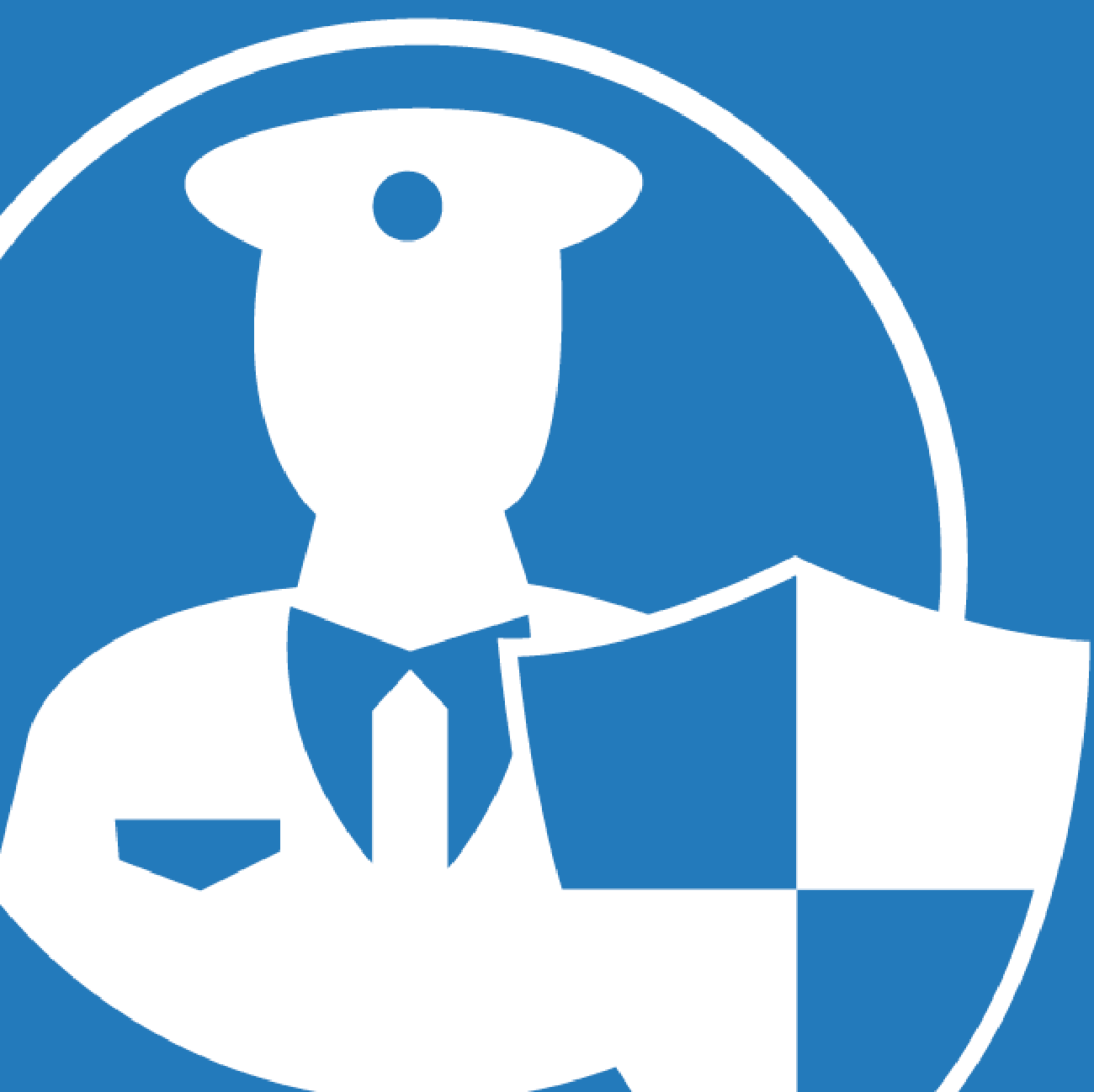 AUTORITATEA RESPONSABILĂ FAMI – FSIGHIDUL SOLICITANTULUIde finanțare nerambursabilă din Programul Național Fondul Securitate Internă – Instrumentul de sprijin financiar pentru cooperarea polițienească, prevenirea și combaterea criminalității și gestionarea crizelor sesiunea aprilie 2021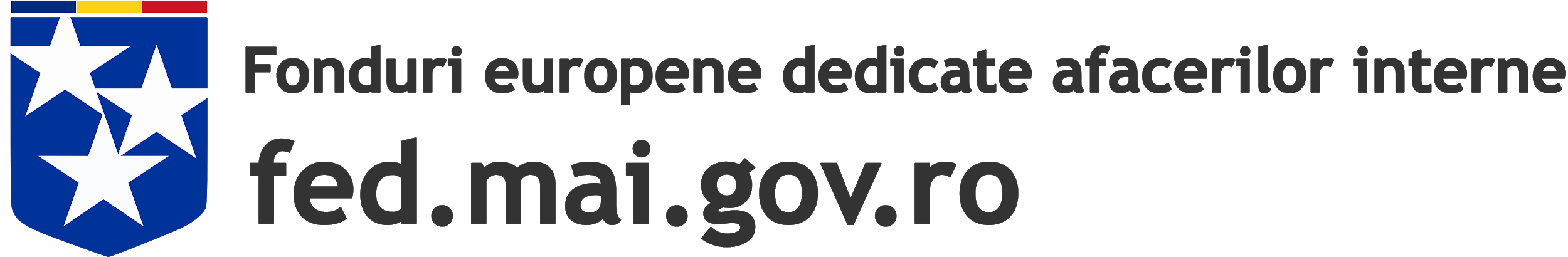 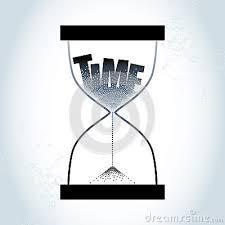 Deschiderea apelului, data și ora de începere a depunerii proiectelor01.04.2021 ora 8:00Data și ora de închidere a depunerii proiectelor23.04.2021 ora 12:00Evaluarea proiectelor la nivelul AR26.04.2021 – 20.05.2021Termen limită pentru anunțarea rezultatelor evaluării21.05.2021Termen limită pentru depunere contestații: max. 5 zile lucrătoare de la anunțarea rezultatelor evaluăriiTermen limită pentru depunere contestații: max. 5 zile lucrătoare de la anunțarea rezultatelor evaluăriiEvaluarea contestațiilor: max. 5 zile lucrătoare de la termenul limită pentru depunere contestațiiEvaluarea contestațiilor: max. 5 zile lucrătoare de la termenul limită pentru depunere contestațiiAnunțarea rezultatelor finale ale evaluării: max. 14 zile lucrătoare de la termenul limită pentru depunerea contestațiilorAnunțarea rezultatelor finale ale evaluării: max. 14 zile lucrătoare de la termenul limită pentru depunerea contestațiilorATENȚIE! Fișele detaliate de proiect depuse după data și ora de închidere depunere proiecte sus-menționate nu vor fi evaluate, se vor considera respinse din oficiu. Măsuri de prevenire a tuturor tipurilor de criminalitate și de combatere a criminalității transfrontaliere, a formelor grave de criminalitate și a criminalității organizate, în specialproiecte de punere în aplicare a ciclurilor relevante de elaborare a politicilor, de combatere a traficului de droguri, a traficului de persoane, a exploatării sexuale a copiilor și proiecte de identificare și dezmembrare a rețelelor infracționale, de consolidare a capacităților de combatere a corupției, de protejare a economiei împotriva infiltrărilor de natură infracțională și de reducere a stimulentelor financiare prin sechestrarea, înghețarea și confiscarea bunurilor obținute din activități infracționale.Măsuri de prevenire și combatere a criminalității informatice și având ca scop creșterea gradului de securitate pentru cetățeni și întreprinderi în mediul informatic, în specialproiecte de consolidare a capacității de asigurare a aplicării legii și a capacității sistemului judiciar, proiecte care să asigure colaborarea în cadrul sectorului în vederea responsabilizării și protejării cetățenilor și proiecte de îmbunătățire a capacităților pentru a face față atacurilor informatice.Măsuri de prevenire și combatere a terorismului și de combatere a radicalizării și a recrutării teroriștilor, în special proiecte care să permită comunităților să elaboreze la nivel local abordări și politici de prevenire, proiecte care să permită autorităților competente să împiedice accesul teroriștilor la fonduri și materiale și să urmărească tranzacțiile lor, proiecte de protejare a transportului de călători și de marfă, precum și proiecte de consolidare a securității în ceea ce privește explozivii și materialele chimice, biologice, radiologice și nucleare.Măsuri menite să sporească capacitatea administrativă și operațională a statelor membre de protejare a infrastructurii critice în toate sectoarele economice, inclusiv cele reglementate de Directiva 2008/114/CE a Consiliului, în special proiecte de promovare a parteneriatelor de tip public-privat, pentru a crea un climat de încredere și pentru a facilita cooperarea, coordonarea, planificarea de contingență, precum și schimbul și diseminarea de informații și a celor mai bune practici în rândul participanților din sectorul public și privat.Măsuri care să asigure o mai mare reziliență a Uniunii la crize și la catastrofe, în special proiecte de promovare a dezvoltării unei politici coerente a Uniunii în domeniul gestionării riscurilor care să coreleze evaluările amenințărilor și riscurilor cu procesul decizional, precum și proiecte care să sprijine răspunsul eficace și coordonat la criză, prin corelarea capacităților existente (sectoriale) cu centrele cu experiență și centrele de conștientizare cu privire la o anumită situație, inclusiv cele pentru sănătate, protecție civilă și terorism.Măsuri care vizează realizarea unui parteneriat mai strâns între Uniune și țările terțe (în special țările situate la frontierele sale externe) și elaborarea și implementarea unor programe operaționale de acțiune pentru realizarea priorităților strategice ale Uniunii menționate mai sus.ATENȚIE! Regulile privind eligibilitatea beneficiarului se aplică în mod corespunzător și partenerilor proiectului.ATENȚIE! În cadrul prezentului apel de proiecte, un beneficiar poate depune cel mult 3 proiecte, cu respectarea acelorași condiții de eligibilitate. Dacă sunt depuse mai mult de trei proiecte, vor fi evaluate numai primele trei proiecte în ordinea înregistrării la secretariatul AR.ID INDICATORDESCRIEREA INDICATORULUI DE PROGRAMVR = VALOAREA DE REFERINȚĂ, VT = VALOAREA ȚINTĂUMVRVRVTSURSA DATELOROBIECTIV SPECIFIC 5 CRIMINALITATEOBIECTIV SPECIFIC 5 CRIMINALITATEOBIECTIV SPECIFIC 5 CRIMINALITATEOBIECTIV SPECIFIC 5 CRIMINALITATEOBIECTIV SPECIFIC 5 CRIMINALITATEOBIECTIV SPECIFIC 5 CRIMINALITATEOBIECTIV SPECIFIC 5 CRIMINALITATEC.1Numărul de echipe comune de anchetă și de proiecte operaționale (JIT și EMPACT) în cadrul Platformei multidisciplinare europene împotriva amenințărilor infracționale sprijinite prin proiect, inclusiv Statele Membre și autoritățile participanteNumărProiectC.2Numărul de angajați din cadrul autorităților de aplicare a legii care au fost formați în legătură cu aspecte transfrontaliere cu ajutorul proiectului și durata formării (persoane – zile)Numărul de angajați din cadrul autorităților de aplicare a legii care au fost formați în legătură cu aspecte transfrontaliere cu ajutorul proiectului și durata formării (persoane – zile)Numărul de angajați din cadrul autorităților de aplicare a legii care au fost formați în legătură cu aspecte transfrontaliere cu ajutorul proiectului și durata formării (persoane – zile)Numărul de angajați din cadrul autorităților de aplicare a legii care au fost formați în legătură cu aspecte transfrontaliere cu ajutorul proiectului și durata formării (persoane – zile)Numărul de angajați din cadrul autorităților de aplicare a legii care au fost formați în legătură cu aspecte transfrontaliere cu ajutorul proiectului și durata formării (persoane – zile)Numărul de angajați din cadrul autorităților de aplicare a legii care au fost formați în legătură cu aspecte transfrontaliere cu ajutorul proiectului și durata formării (persoane – zile)C.2.1.(a) Numărului de angajați din cadrul autorităților de aplicare a legii care au fost formați în legătură cu aspecte transfrontaliere cu ajutorul proiectuluiNumărproiectC.2.2.(b) Durata instruirii desfășurate în domeniul criminalității transfrontaliere cu ajutorul proiectului persoane - zileproiectC.3 Numărul si valoarea financiara a proiectului in domeniul prevenirii criminalităţii Numărul si valoarea financiara a proiectului in domeniul prevenirii criminalităţii Numărul si valoarea financiara a proiectului in domeniul prevenirii criminalităţii Numărul si valoarea financiara a proiectului in domeniul prevenirii criminalităţii Numărul si valoarea financiara a proiectului in domeniul prevenirii criminalităţii Numărul si valoarea financiara a proiectului in domeniul prevenirii criminalităţii (a) numărNumărNumărproiect(b) valoare financiara EUROEUROproiectC.4. Numărul de proiecte sprijinite de instrument destinate sa îmbunătățească schimbul de informații din domeniul aplicării legii care au legatura cu sistemele de date, registrele și instrumentele de comunicare ale EUROPOL, arhive sau instrumente de comunicare (ex data loaders, acces extins la SIENNA, proiecte menite sa îmbunătățească analiza dosarelor de lucru, etc) NumărNumărproiectOBIECTIV SPECIFIC  SO6 RISCURI SI CRIZEOBIECTIV SPECIFIC  SO6 RISCURI SI CRIZEOBIECTIV SPECIFIC  SO6 RISCURI SI CRIZEOBIECTIV SPECIFIC  SO6 RISCURI SI CRIZEOBIECTIV SPECIFIC  SO6 RISCURI SI CRIZEOBIECTIV SPECIFIC  SO6 RISCURI SI CRIZEOBIECTIV SPECIFIC  SO6 RISCURI SI CRIZEC.1. Numărul instrumentelor puse în practica sau upgradate cu ajutorul proiectului în vederea facilitării protecției infrastructurilor critice de către Statele Membre, în toate sectoarele economiei NumărproiectC.2. Numărul proiectelor referitoare la evaluarea și gestionarea riscurilor din domeniul securității interne, finanțate prin Fond NumărproiectC.3. Numărul de reuniuni la nivel de experți, grupuri de lucru, seminarii, conferințe, publicații, site-uri web și consultări (online) organizate cu ajutorul proiectului.NumărproiectRezultatActivitateIndicator de rezultat ValoareSursa de verificareR1Exemplu: nivel de pregatire în domeniul combaterii criminalității informatice crescut A.1.1Exemplu: sesiune de instruire în domeniul criminalității informatice(exemplu)număr de persoane instruite 30Listele de prezenta la sesiunea de instruireCopii ale certificatelor de participareR1Exemplu: nivel de pregatire în domeniul combaterii criminalității informatice crescut A.1.1Exemplu: sesiune de instruire în domeniul criminalității informaticeNumăr de zile de instruire 5Listele de prezenta la sesiunea de instruire R1Exemplu: nivel de pregatire în domeniul combaterii criminalității informatice crescut A.1.1Exemplu: sesiune de instruire în domeniul criminalității informaticeNumăr de sesiuni de instruire 1Listele de prezenta la sesiunea de instruire ATENȚIE! Neîndeplinirea indicatorilor asumați atrage corecții financiare proporționale.ATENȚIE! Fișele detaliate de proiect depuse după data și ora de închidere depunere proiecte sus-menționate nu vor fi evaluate, se vor considera respinse din oficiu. ATENȚIE! Fișele detaliate de proiect trebuie să conțină toate informațiile și detaliile necesare pentru efectuarea evaluării proiectelor. Toate precizările, instrucțiunile și limitările sunt obligatorii, nerespectarea acestora va determina descalificarea sau depunctarea proiectului. ATENȚIE! Proiectele care sunt declarate neconforme în etapa de evaluare a conformității, nu se mai supun evaluării eligibilității și sunt declarate respinse.ATENȚIE! Punctajul minim necesar în vederea calificării pentru finanțare este de 60 de puncte!ATENȚIE! Obținerea avizelor de specialitate prevăzute de legislația națională aplicabilă sunt în sarcina Beneficiarului! Autoritatea Responsabilă poate solicita în etapa de evaluare avizele aferente.ATENȚIE! Pentru identificarea și formularea ideii de proiect, recomandăm analizarea și autoevaluarea proiectelor pe baza listelor și grilelor din anexele 2 și 3.Numele organizațieiStatutul juridic al beneficiaruluiCu personalitate juridicăFără personalitate juridicăCod de înregistrare fiscalăAdresa instituțieiAdresa oficială de e-mail a instituțieiWeb pageNume și prenumeFuncțieNumăr de telefonNumăr de faxAdresă de e-mailNume și prenumeFuncțieNumăr de  telefonNumăr de  faxAdresă de e-mailMax. 1.000 caractereNumele organizației partenereCod de înregistrare fiscalăAdresa poștală a instituțieiAdresa de e-mail a instituțieiWeb pageTipul organizațieiNumele și prenumele reprezentantului legalFuncția reprezentantului legalDate de contact ale reprezentantului legal (telefon/fax/e-mail)Max: 500 caractere pentru fiecare partenerObiectiv generalScopul proiectului (Obiectivul specific)Obiectivul Specific conform Programului Național (Regulament 513/2014) Obiectivul Național conform Programului Național Prioritatea strategică UE conform anexei 1 la Regulamentul 513/2014Conformitatea cu strategiile naționale în domeniuConformitatea cu strategiile europene în domeniuImpact preconizatMaxim 2.000 de caractereMax.  1.500 caractereMax. 1.500 caractereMax. 500 caractereNrActivitateDescrierea activitățiiLoc de desfășurareDurataResponsabil12345An de implementare 1An de implementare 1An de implementare 1An de implementare 1An de implementare 1An de implementare 1An de implementare 1An de implementare 1An de implementare 1An de implementare 1An de implementare 1An de implementare 1Activitate \ Luna123456789101112Proiectul se va implementa pe o perioadă de ……………….luni.ID INDICATORDESCRIEREA INDICATORULUI DE PROGRAMVR = VALOAREA DE REFERINȚĂ, VT = VALOAREA ȚINTĂUMVRVTSURSA DATELORRezultatActivitateIndicator de rezultatValoareSursa de verificareDescrierea pre-conditiei și supozițieiPosibile consecințeMăsuri de prevenireComentariiexemplu: Asigurarea resurselor (umane, materiale, financiare)exemplu: Respectarea condițiilor contractuale de către furnizoriMax. 1000 caractereMăsurile de informare și vizibilitateDurata estimată/ Perioada Max. 500 caractereCod linie de bugetDescriere produse/serviciiCOD categ. cheltuieliUMCant.Valoarea unitară - EURValoarea  totală - EUR A1Activitate 1A1.1Subactivitate 1.1A2.1... A2Activitate 2A2.1TOTAL PROIECT - CHELTUIELI ELIGIBILECOD categ. cheltuieliTip (categorie) cheltuialăValoare totală(Eur)A Costuri de personalB Costuri de deplasare și ședereC Costuri cu echipamente și alte bunuri mobileD Costuri cu bunurile imobileE Costuri cu consumabilele, furniturile și serviciile generaleF Costuri aferente activităților subcontractateG Costuri care derivă în mod direct din cerințele finanțării UEI. SUBTOTAL COSTURI DIRECTEIII. COSTURI INDIRECTE (max. 7 % din Subtotal Costuri directe)(I + II) TOTAL PROIECT - CHELTUIELI ELIGIBILESuma(Eur) Procentajdin total (%)Cofinanțare publică națională - TOTAL 10%solicitant / partener-liderpartener : ….Contribuția solicitată AR (contribuția financiară UE) 90%TOTAL CONTRIBUȚII 100%Venituri directe generate de proiectTOTAL GENERAL Max. 500 caractere Max. 500 caractere Max. 500 caractere Max. 500 caractereNr. crt.Anexe1.Declarație de conformitate și angajament2.Declarație privind absența conflictului de intereseData _______________________  Funcția ocupată în instituție _______________________Nume și prenume  _______________________Semnătura și ștampila 	________________________Data _______________________  Funcția ocupată în instituție _______________________Nume și prenume  _______________________Semnătura și ștampila 	________________________Data _______________________  Funcția ocupată în instituție _______________________Nume și prenume  _______________________Semnătura și ștampila 	________________________Nr. Elemente de verificat (criterii eliminatorii)Verificator 1Verificator 1Verificator 2Verificator 2Verificator 3Verificator 3ObservațiiNr. Elemente de verificat (criterii eliminatorii)DANUDANUDANUObservații1Fișa detaliată a fost depusă în termenul limită prevăzut în ghid2Fișa detaliată are toate rubricile completate corespunzător, conform formatului și precizărilor din ghid3Fișa detaliată este înregistrată la nivelul Beneficiarului, este semnată și datată 4Există Nota privind justificarea/fundamentarea valorilor solicitate la finanțare, în conformitate cu prevederile Instrucțiunii ORP nr. 25 din 23.10.2020 5Nota privind justificarea/fundamentarea valorilor solicitate la finanțare costurilor cuprinde justificări pentru toate liniile bugetare și achizițiile incluse în bugetul proiectului, în conformitate cu prevederile Instrucțiunii ORP nr. 25 din 23.10.2020 6În fișa detaliată de proiect este menționat faptul că toate achizițiile incluse în bugetul proiectului au avizele de specialitate (logistic, IT, comunicații, etc.) prevăzute de reglementările naționale aplicabile sau faptul că nu sunt necesare astfel de avize de specialitate. CONCLUZIESemnătura Data PUNCTAJ OBȚINUT:Nr. crt.Denumirea criteriuluiICriterii eliminatoriiDA NU Observații 1.Obiectivul proiectului propus corespunde uneia dintre prioritățile strategice UE din anexa nr. 1 la Regulamentul 513/2014 (dacă DA, se va menționa care prioritate) 2.Solicitantul și partenerii au atribuții care corespund obiectivului proiectului.  Se va verifica conform punctelor 2.4 si 2.6 din fișa de proiect, precum și din analiza documentelor statutare / de organizare și funcționare depuse. 3.Toate cheltuielile prevăzute în bugetul proiectului se încadrează în regulile generale de eligibilitate stabilite de Regulamentul UE 513/2014 și se încadrează în categoriile de cheltuieli eligibile prevăzute în OMAI 76/2015 cu modificările și completările ulterioare4.Toate cheltuielile prevăzute în bugetul proiectului sunt justificate/fundamentate  și pot fi considerate rezonabile, având în vedere analiza efectuată pe baza datelor furnizate de solicitant în nota aferentă 5.Perioada de implementare a proiectului nu depășește 12 luni6.Bugetul total al proiectului nu depășește valoarea totală maximă pe proiect, stabilită pentru apelul de proiectellEvaluare tehnicăPunctaj EvaluatorPunctaj max. (100 pct.)ObservațiiClaritatea, coerența și relevanța proiectului propus:1007.Valoarea europeană adăugată clară, justificată prin contribuția concretă adusă de proiectul propus la îndeplinirea obiectivelor unei strategii europene aplicabile sau unor obligațiilor stabilite prin regulamente europene relevanteContribuția proiectului la îndeplinirea unei strategii / obligații europene se punctează cu: 30 de puncte dacă este directă și clară, 20 de puncte dacă este parțială 10 de puncte dacă este indirectă 5 puncte dacă contribuția e neclară1 punct, nu rezultă nicio contribuție308.Maturitatea proiectului, justificată prin existența, pentru achizițiile relevante prevăzute în proiect, a unor proceduri de atribuire finalizate (contracte, acorduri cadru, clauze de suplimentare, etc.) sau a documentațiilor aferente procedurilor de achiziție (caiete de sarcini) finalizate și aprobate la nivelul beneficiarului, publicate sau în curs de publicare in SICAP. Se acordă 20 de puncte (min. 80% din buget acoperit), 15 puncte (min. 60% din buget acoperit), 10 puncte (min. 40% din buget acoperit), 5 puncte (min. 20% din buget acoperit) și 1 punct ( sub 20% buget acoperit)sub209.Coerența și claritatea  descrierii impactului preconizat, justificării proiectului și rezultatelor planificate Se acordă punctaj de 20 puncte (descrieri clare și coerente, fundamentate complet), 10 puncte (descrieri parțial clare și coerente), 5 puncte (descrieri parțial clare, dar incoerente)  sau 1 punct (descrieri neclare și incoerente).2010.Claritatea formulării și prezentării obiectivelor proiectului - criteriile SMART (Specific, Măsurabil, Accesibil, Relevant, Ușor de atins în timpul propus)Se va analiza claritatea, logica și coerența prezentării obiectivelor; se acordă 3 puncte pentru fiecare subcriteriu îndeplinit1511.Prezentarea detaliată a graficului de implementare a proiectului, cu indicarea tuturor etapelor proiectului, a succesiunii activităților. Asumarea realistă a termenelor de implementare a fiecărei etape.Se acordă 5 puncte pentru detalierea corectă a graficului de implementare, cu indicarea tuturor etapelor si a succesiunii coerente a activităților, și 1 punct pentru un grafic incomplet și incoerent.512.Complementaritate și sinergie cu alte proiecte; complementaritatea acțiunilor propuse prin proiect cu proiecte cu finanțare externă nerambursabilă, în implementare sau finalizate.Se acordă 5 puncte indiferent de numărul de proiecte cu care se afla în raport de complementaritate/sinergie. 513.Contribuția la îndeplinirea a cel puțin unui indicator de program aferent Programului Național FSI - cooperare polițieneascăSe acordă 5  puncte indiferent de numărul de indicatori atinși5